РЕГИОНАЛЬНАЯ СЛУЖБАПО ТАРИФАМ И ЦЕНАМ КАМЧАТСКОГО КРАЯПОСТАНОВЛЕНИЕС изменениями ВС, ВО, ТКОВ соответствии с Законом Камчатского края от 29.11.2019 № 396 «О краевом бюджете на 2020 год и на плановый период 2021 и 2022 годов», постановлениями Правительства Камчатского края от 17.01.2011 № 3-П «Об установлении расходных обязательств Камчатского края по предоставлению из краевого бюджета субсидий предприятиям коммунального комплекса в целях возмещения недополученных доходов в связи с оказанием потребителям коммунальных услуг по льготным (сниженным) тарифам», от 19.12.2008 № 424-П «Об утверждении Положения о Региональной службе по тарифам и ценам Камчатского края», протоколом Правления Региональной службы по тарифам и ценам Камчатского края от 22.01.2020 № 2ПОСТАНОВЛЯЮ:1. Утвердить на 2020 год Перечень юридических лиц и индивидуальных предпринимателей Камчатского края – производителей тепловой энергии согласно приложению 1.2. Утвердить на 2020 год Перечень юридических лиц и индивидуальных предпринимателей Камчатского края – производителей товаров, работ и услуг в сфере водоснабжения и водоотведения согласно приложению 2.3. Настоящее постановление вступает в силу со дня его официального опубликования.Руководитель                                                                                         И.В. ЛагуткинаПриложение 2к постановлению Региональной службыпо тарифам и ценам Камчатского краяот 22.01.2020 № 6Перечень юридических лиц и индивидуальных предпринимателей
Камчатского края – производителей товаров, работ и услуг в сфере
водоснабжения и водоотведения на 2020 годЕдиный региональный оператор по обращению с ТКО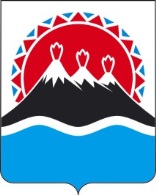 г. Петропавловск - Камчатскийг. Петропавловск - КамчатскийОб утверждении Перечня юридических лиц и индивидуальных предпринимателей Камчатского края – производителей тепловой энергии и Перечня юридических лиц и индивидуальных предпринимателей Камчатского края – производителей товаров, работ и услуг в сфере водоснабжения и водоотведения на 2020 год№ п/пПолное наименованиеСокращенное наименованиеЮридический адресОГРНИНН1.Акционерное общество «Оссора»АО «Оссора»688700, Россия, Камчатский край, п. Оссора, ул. Советская, 45117410101382282030115242.Акционерное общество «Корякэнерго»АО «Корякэнерго»683013, Камчатский край, г. Петропавловск-Камчатский, а/я129105820009420482020100203.Акционерное общество «Южные электрические сети Камчатки»АО «ЮЭСК»683017, Камчатский край, г. Петропавловск-Камчатский,
ул. Тундровая, д. 2105410003274441011017964.Акционерное общество «Судоремсервис»АО «СРС»683013, Камчатский край, г. Петропавловск-Камчатский, пер. Садовый, б/н103410094249041020078605.Акционерное общество «Горсети»АО «Горсети»688000, Камчатский край, п. Палана,
ул. Поротова, д. 13119410100231482020169606.Акционерное общество «Озерновский рыбоконсервный завод № 55»АО «Озерновский РКЗ № 55»683000, Камчатский край, Петропавловск-Камчатский, а/я 220102410122147341080034847.Акционерное общество «Северо-Восточный ремонтный центр»АО «СВРЦ»684090, Камчатский край, г. Вилючинск, ул. Владивостокская, д.1108414100049241020093388.Акционерное 
общество ордена Трудового Красного Знамени «Заречное»АО 
«Заречное»684020, Камчатский край, Елизовский р-н, п. Раздольный,
ул. Таежная, д. 2119410100324941050972699.Краевое государственное унитарное предприятие «Камчатский водоканал»КГУП «Камчатский водоканал»683009, Камчатский край, г. Петропавловск-Камчатский, пр. Циолковского,
д. 3/11074101006726410111947210.Муниципальное унитарное предприятие «Коммунальные 
системы»МУП «Коммунальные системы»684036, Камчатский край, Елизовский р-н, п. Вулканный, 
ул. Центральная, 11184101003052410508709111.Муниципальное унитарное предприятие «Коммунальное хозяйство Усть-Большерецкого сельского поселения»МУП «Коммунальное хозяйство Усть-Большерецкого сельского поселения»684100 Камчатский край, Усть-Большерецкий район, с. Усть-Большерецк, ул. Калининская, д. 21154177000218410800787312.Муниципальное унитарное предприятие «Тепловодхоз» Козыревского сельского поселенияМУП «Тепловодхоз»684405, Камчатский край, Усть-Камчатский район, п. Козыревск, ул. Ленинская, д. 78 «а»1024101223288410900366313.Муниципальное казенное учреждение «Служба материально-технического и организационного обеспечения органов местного самоуправления Октябрьского городского поселения»МКУ «Служба материально-технического и организационного обеспечения органов местного самоуправления Октябрьского городского поселения»684102, Камчатский край, Усть-Больше-рецкий район, п. Октябрьский, ул. Комсомольская, д. 31184101002029410800822814.Муниципальное казенное учреждение «Надежда» жилищно-коммунального хозяйства администрации Усть-Большерецкого района МКУ ЖКХ «Надежда»684100, Камчатский край, Усть-Большерецкий район, с. Усть-Большерецк, 
ул. Бочкарева, д. 101184101003074410800824215.Муниципальное унитарное предприятие «Никольская управляющая организация»МУП «НУО»684500, Камчатский край, Алеутский район, с. Никольское, ул.50 лет октября д.241094141000580410300085016.Муниципальное казенное предприятие Вилючинского городского округа «Вилючинский водоканал»МКП ВГО «Вилючинский водоканал»ул. Мира, д. 16, г. Вилючинск, Камчатский край, 6840901184101005516410201246817.Муниципальное унитарное предприятие «Паратунское коммунальное хозяйство»МУП «Паратунское коммунальное хозяйство»684035, Камчатский край, Елизовский район, п. Термальный, ул. Крашенинникова, д.21184101000478410508670018.Муниципальное унитарное предприятие «Водоканал Усть-Камчатского сельского поселения»МУП «Водоканал УКСП»684415, Камчатский край, Усть-Камчат-ский район, п. Усть-Камчатск, ул. 60 лет Октября, д. 241124177001805410900540619.Общество с ограниченной ответственностью «Колхоз Ударник»ООО «Колхоз Ударник»688716, Камчатский край, Карагинский район, с. Кострома1124177000683820301096120.Общество с ограниченной ответственностью «Наш ДОМ»ООО «Наш ДОМ»688600, Камчатский край, Тигильский р-н,  с. Тигиль, ул. Гагарина, д. 34, оф.131104177001720820201601521.Общество с ограниченной ответственностью «Светлячок»ООО «Светлячок»684024, Камчатский край, Елизовский район, п. Лесной,
ул. Чапаева, д.  81104177002710410503873922.Общество с ограниченной ответственностью «Магма»ООО «Магма»683605, Камчатский край, г. Петропавловск-Камчатский,
пр. Победы, д.1021024101031789410002030423.Общество с ограниченной ответственностью «Мегалит»ООО «Мегалит»684110, Камчатский край, Усть-Большерецкий р-н, п. Озерновский, ул. Набережная, д.31084141001317410800701624.Открытое акционерное общество «Наш Дом»ОАО «Наш Дом»684020, Камчатский край, Елизовский район, п. Раздольный, ул.60 лет Октября, д. 4, кв. 471114177002972410504003025.Общество с ограниченной ответственностью «Управляющая организация «Сокоч»ООО «УО«Сокоч»684029, Камчатский край, Елизовский р-н, п. Сокоч, ул. Лесная, д.11104177000014410503733326.Общество с ограниченной ответственностью «Стимул»ООО «Стимул»683032, Камчатский край, г. Петропавловск-Камчатский, ул. Пограничная, д.24, кв. 11114101003642410114570827.Общество с ограниченной ответственностью «Жестяно-баночная фабрика и Ко»ООО «ЖБФ и Ко»683015, Камчатский край, г. Петропавловск-Камчатский,
ул. Индустриальная, д. 381074101003778410111697928.ООО «Ресурсо-снабжающая организация «Силуэт»ООО «РСО 
«Силуэт»683023, Камчатский край, г. Петропавловск-Камчатский, пр. Победы, д. 77, кв. 91124101011011410115409029.Общество с ограниченной ответственностью «Термо»ООО «Термо»684400, Камчатский край, Усть-Камчат-ский р-он, п. Ключи, ул. Свободная, д.20 кв.101104177002434410900523730.Рыболовецкая артель «Колхоз Красный труженик»Рыболовецкая 
артель «Колхоз Красный труженик»684111, Камчатский край, Усть-Больше-рецкий р-н, с. Запорожье, ул. Центральная, д. 251024101219559410800059631.Сельскохозяйственный производственный кооператив «Заозёрный»СХПК 
«Заозёрный»684032, Камчатский край, Елизовский район, с. Николаевка, ул. Советская, д. 33 а1034100641079410108540032.Управление Федеральной службы безопасности Российской Федерации по Камчатскому краюУФСБ России по Камчатскому краю683001, Камчатский край, г. Петропавловск-Камчатский,
ул. Советская, д. 341034100656556410109232633.Федеральное государственное бюджетное учреждение «Центральное жилищно-коммунальное управление» Министерства обороны Российской ФедерацииФГБУ «ЦЖКУ» Минобороны России105005, г. Москва, ул. Спартаковская, д. 2Б1027700430889772931474534.Муниципальное унитарное предприятие «Николаевское благоустройство»МУП «Николаевское благоустройство»684035, Камчатский край, Елизовский район, с. Николаевка, ул. Елизовская д.7115417700064741050446201.Государственное унитарное предприятие «Спецтранс»ГУП «Спецтранс»